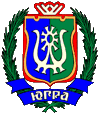 РЕГИОНАЛЬНАЯ СЛУЖБА ПО ТАРИФАМХАНТЫ-МАНСИЙСКОГО АВТОНОМНОГО ОКРУГА – ЮГРЫПРИКАЗ Об установлении единых тарифов на услугу регионального оператора по обращению с твердыми коммунальными отходами  для Акционерного общества «Югра-Экология» г. Ханты-Мансийск«18» октября 2018 г.							            № 54-нпВ соответствии с Федеральным законом от 24 июня 1998 года 
№ 89-ФЗ «Об отходах производства и потребления», постановлением Правительства Российской Федерации от 30 мая 2016 года № 484 «О ценообразовании в области обращения с твердыми коммунальными отходами», приказом Федеральной антимонопольной службы от 21 ноября 2016 года № 1638/16 «Об утверждении Методических указаний по расчету регулируемых тарифов в области обращения с твердыми коммунальными отходами», на основании постановления Правительства Ханты-Мансийского автономного округа – Югры от 14 апреля 2012 года № 137-п «О Региональной службе по тарифам Ханты-Мансийского автономного округа – Югры», обращения Акционерного общества «Югра-Экология» и протокола правления Региональной службы по тарифам Ханты-Мансийского автономного округа – Югры от 18 октября 2018 года № 49
п р и к а з ы в а ю:1. Установить на период с момента вступления в силу настоящего приказа по 31 декабря 2018 года единые тарифы на услугу регионального оператора по обращению с твердыми коммунальными отходами для Акционерного общества «Югра-Экология» согласно приложению к настоящему приказу.2. Настоящий приказ вступает в силу по истечении десяти дней 
с момента его официального опубликования.И.о. руководителя службы  						      А.В. ВласовПриложениек приказу Региональной службыпо тарифам Ханты-Мансийского автономного округа – Югрыот 18 октября 2018 года № 54-нпЕдиные тарифы на услугу регионального оператора по обращению с твердыми коммунальными отходами для Акционерного общества «Югра-Экология»* Выделяется в целях реализации пункта 6 статьи 168 Налогового кодекса Российской Федерации (часть вторая).№ п/пНаименование муниципального образованияКатегории потребителейЕдиный тариф на услугу регионального оператора по обращению с твердыми коммунальными отходами, руб./м3№ п/пНаименование муниципального образованияКатегории потребителейс момента вступления в силу настоящего приказа по 31 декабря 2018 года12341Городской округ город Ханты-МансийскДля прочих потребителей (без учета НДС)622,191Городской округ город Ханты-МансийскДля населения (с учетом НДС*)734,182Кондинский районДля прочих потребителей (без учета НДС)881,362Кондинский районДля населения (с учетом НДС*)1 040,003Городской округ город УрайДля прочих потребителей (без учета НДС)436,563Городской округ город УрайДля населения (с учетом НДС*)515,14